О внесении изменений в постановление администрации Джумайловского   сельского поселения Калининского района от 19 ноября 2018 г. № 108 «Об утверждении административного регламента  предоставления муниципальной услуги «Выдача порубочного билета»Рассмотрев протест прокуратуры Калининского района от 29.03.2024г. №7-02-2024, в соответствии с Федеральным законом от 27 июля 2010 года № 210-ФЗ "Об организации предоставления государственных и муниципальных услуг", Федеральным законом от 6 октября 2003 года  № 131-ФЗ "Об общих принципах организации местного самоуправления в Российской Федерации", законом Краснодарского края от 23.04.2013 № 2695-КЗ "Об охране зеленых насаждений в Краснодарском крае", Уставом Джумайловского сельского поселения Калининского района, рассмотрев протест прокуратуры Калининского района от 29.03.2024 г. № 07-02-2024 г. и с целью приведения нормативного правового акта администрации Джумайловского сельского поселения Калининского района в соответствие с действующим законодательством, п о с т а н о в л я ю:1. Внести в приложение к постановлению администрации Джумайловского сельского поселения Калининского района 19 ноября 2018 года № 108"Об утверждении административного регламента предоставления муниципальной услуги "Выдача порубочного билета", следующие изменения:1.1. Пункт 4.5 подраздела 4 раздела 1 приложения изложить в новой редакции: "4.5. Для устранения чрезвычайных ситуаций обрезка, вырубка (уничтожение) зеленых насаждений может производиться без оформления порубочного билета, который должен быть оформлен в течение пяти дней со дня окончания произведенных работ.".1.2. Пункт 12.3 подраздела 12 раздела 1 приложения изложить в новой редакции: "12.3. Если уничтожение зеленых насаждений связано с вырубкой аварийно-опасных деревьев, сухостойных деревьев и кустарников, с осуществлением мероприятий по предупреждению и ликвидации чрезвычайных ситуаций, субъект хозяйственной и иной деятельности освобождается от обязанности платы.".1.3. Дополнить раздел 1 подраздела 12 приложения подпунктом 12.6. следующего содержания:"12.6. Субъект хозяйственной деятельности освобождается от обязанности платы в случае: 1) если вырубка (уничтожение) зеленых насаждений производится на земельном участке, отнесенном к территориальной зоне сельскохозяйственного использования и предоставленном в пользование гражданину или юридическому лицу для сельскохозяйственного производства;2) если вырубка (уничтожение) зеленых насаждений производится на земельном участке, расположенном за границами населенного пункта.".1.4. Пункт 1.7.3. подраздела 1 раздела III приложения изложить в новой редакции: "1.7.3. В случае вырубки аварийно-опасных деревьев, сухостойных деревьев и кустарников, осуществления мероприятий по предупреждению и ликвидации чрезвычайных ситуаций на земельных участках, расположенных в границах населенных пунктов, субъект хозяйственной и иной деятельности производит восстановительное озеленение на том же месте и в том же объеме, оформление порубочного билета осуществляется без выполнения административных процедур, предусмотренных пунктами 1.5, 1.6 подраздела 1 раздела III настоящего административного регламента в части получения заявителем расчета размера платы за проведение компенсационного озеленения при уничтожении зеленых насаждений и предоставления заявителем платежных документов, подтверждающих внесение платы за проведение компенсационного озеленения при уничтожении зеленых насаждений.".1.5. Подпункт 1.3. пункта 6.9. подраздела 6 раздела 2 приложения изложить в новой редакции: "1.3. Субъект хозяйственной или иной деятельности при проведении работ по санитарной рубке, санитарной, омолаживающей или формовочной обрезке, вырубке (уничтожению) зеленых насаждений на территории Джумайловского сельского поселения Калининского района обязан информировать жителей Джумайловского сельского поселения Калининского района о проведении указанных работ.Информирование жителей о проведении работ по санитарной рубке, санитарной, омолаживающей или формовочной обрезке, вырубке (уничтожению), пересадке зеленых насаждений, а также о проведении восстановительного озеленения осуществляется путем установки информационного щита по форме согласно приложению № 8 к административному регламенту.Проведение работ по санитарной рубке, санитарной, омолаживающей или формовочной обрезке, вырубке (уничтожению), пересадке зеленых насаждений, а также проведение восстановительного озеленения без установки указанного информационного щита, не допускается.".2. Обнародовать настоящее постановление в установленном порядке, разместить на официальном сайте администрации Джумайловского сельского поселения Калининского района в информационно-телекоммуникационной сети "Интернет".3. Контроль за исполнением настоящего постановления оставляю за собой.4. Постановление вступает в силу со дня его обнародования.Глава Джумайловского сельского поселения Калининского района                                                                           О.И. Горбань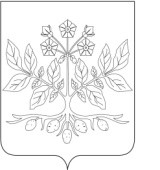 АДМИНИСТРАЦИЯ ДЖУМАЙЛОВСКОГО СЕЛЬСКОГО ПОСЕЛЕНИЯ КАЛИНИНСКОГО РАЙОНААДМИНИСТРАЦИЯ ДЖУМАЙЛОВСКОГО СЕЛЬСКОГО ПОСЕЛЕНИЯ КАЛИНИНСКОГО РАЙОНААДМИНИСТРАЦИЯ ДЖУМАЙЛОВСКОГО СЕЛЬСКОГО ПОСЕЛЕНИЯ КАЛИНИНСКОГО РАЙОНААДМИНИСТРАЦИЯ ДЖУМАЙЛОВСКОГО СЕЛЬСКОГО ПОСЕЛЕНИЯ КАЛИНИНСКОГО РАЙОНААДМИНИСТРАЦИЯ ДЖУМАЙЛОВСКОГО СЕЛЬСКОГО ПОСЕЛЕНИЯ КАЛИНИНСКОГО РАЙОНААДМИНИСТРАЦИЯ ДЖУМАЙЛОВСКОГО СЕЛЬСКОГО ПОСЕЛЕНИЯ КАЛИНИНСКОГО РАЙОНААДМИНИСТРАЦИЯ ДЖУМАЙЛОВСКОГО СЕЛЬСКОГО ПОСЕЛЕНИЯ КАЛИНИНСКОГО РАЙОНАПРОЕКТПРОЕКТПРОЕКТПРОЕКТПРОЕКТПРОЕКТПРОЕКТПОСТАНОВЛЕНИЕПОСТАНОВЛЕНИЕПОСТАНОВЛЕНИЕПОСТАНОВЛЕНИЕПОСТАНОВЛЕНИЕПОСТАНОВЛЕНИЕПОСТАНОВЛЕНИЕот№хутор Джумайловкахутор Джумайловкахутор Джумайловкахутор Джумайловкахутор Джумайловкахутор Джумайловкахутор Джумайловка